COUNTY COMMISSION RECORD, VERNON COUNTYWednesday, November 22, 2023,	                                                                      7th November Adj.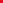 THE VERNON COUNTY COMMISSION MET, PURSUANT TO ADJOURNMENT, TUESDAY, NOVEMBER 21, 2023, AT 9:00 A.M.  PRESENT: JOE WILSON, PRESIDING COMMISSIONER; EVERETT L. WOLFE, SOUTHERN COMMISSIONER; CINDY THOMPSON, NORTHERN COMMISSIONER;     ROADSThe Commissioners discussed the conditions of county roads now that we have had some rain. They also discussed a request from a citizen to close a road in Section 14 of Henry Township.  Commissioner Thompson provided the citizen with statute information.    LEGALCommissioner Thompson sent an email to the Travis Elliott, Attorney for the County, to follow up on several pending items that need his attention.                                                              MAC CONFERENCECommissioner Wilson updated the other Commissioners on topics discussed at the MAC Conference held at Osage Beach on November 18th -21st.  					COUNTY CLERKAdrienne Lee, County Clerk, called on the Commission to share information from the MAC Conference and to discuss a meeting to be held next week.         BIDSThe Commission approved Invitations to Bid for Mowing and Trimming of the Vernon County Courthouse Grounds, Landscaping, Hay Baling for Rolling Meadow Sewer District Grounds, Pest Control, Concrete, Trash Hauling, Printing of 2024 Legal Notices and 2023 Financial Statement, Rock Hauling, and Rock Bid.  Notice to Bidders were emailed to the Nevada Daily Mail to be published next week and were posted on the County website.				     THANKSGIVING HOLIDAYThe newspaper and radio stations were notified that the Courthouse will be closed on Thursday, November 23, 2023 and Friday, November 24, 2023 for the Thanksgiving Holiday. ADJOURNOrdered that Commission adjourn at 2:52 P.M. until Tuesday, November 28, 2023.ATTEST: ________________________________ APPROVED:_____________________________		CLERK OF COMMISSION			       PRESIDING COMMISSIONER